Work for 5th Class: 3rd -5th June 2020Dear parents and children,I hope you all had a lovely bank holiday weekend and got to enjoy the beautiful sunshine. As I said to you last week we are pulling back on the core subjects for the next few weeks and giving you more enjoyable activities to do. However we are going to just keep going with the maths and if you could still read every day that would be brilliant. The libraries are opening for click and collect and I have given you details for ordering e books also.For this first week in June we are looking at Wellness and Mindfulness. I have some really nice activities for you to do at home. In week 2 we are doing a Family Sports Week and planning a Virtual Sports Day on the Friday. We hope you will participate in this with your family at home. In week 3 we will be have a Science and Technology week so save up some bits and pieces at home like toilet rolls and cartons.You have all worked so hard and we are so proud of you. Thank you for all the efforts you have put into keeping going with your education. We are still waiting for news from the Department of Education as to what school life will look like in September. When we know and have a plan in place we will let you all know. Please keep an eye on your emails and the school website. Also I know books are practically finished but please do not throw them away yet. Hold onto them for September for revision. We are organising a book drop at the school for children who have books on loan – like the Word Wise book, the History and Geography books or if you have cards from the Comprehension Box. We will have more details next week.  For now, enjoy the sunshine and the fresh air and stay well. Please email me to let me know how your children are doing and if there is anything I can do to help them.  Thinking of you allDenise NallyEmail: mrsdnally@gmail.com__________________________________________________________________________________The following is the work for next week:3rd – 5th June 2020Maths : Play https://www.topmarks.co.uk/maths-games/hit-the-button or https://mathsframe.co.uk/en/resources/resource/543/Maths-Penalty-Shoot-out it’s for practising your tables.Planet Maths: Planet Maths 5                           Go to Topic 26 3-D Shapes Pg 162. This is a nice chapterLook up the website Topmarks and pick “3-D shapes” – there are lots of games here to revise and reinforce the concept of time. Play Mental Up and Prodigy too. A fun way of doing maths.For children on other maths books work on your Mental Maths and New Wave Mental Maths and work on the online maths games.English:Please read every dayBecause we didn’t get to finish our novel Wonder, look up https://www.librariesireland.ie/elibrary/ebooks and try to either read it or listen to it. If you don’t have your library number give Mark a ring and he can help you.WELLNESS WEEK.This week we are focussing on your wellbeing and mindfulness – keeping you in a happy place and knowing how to go there.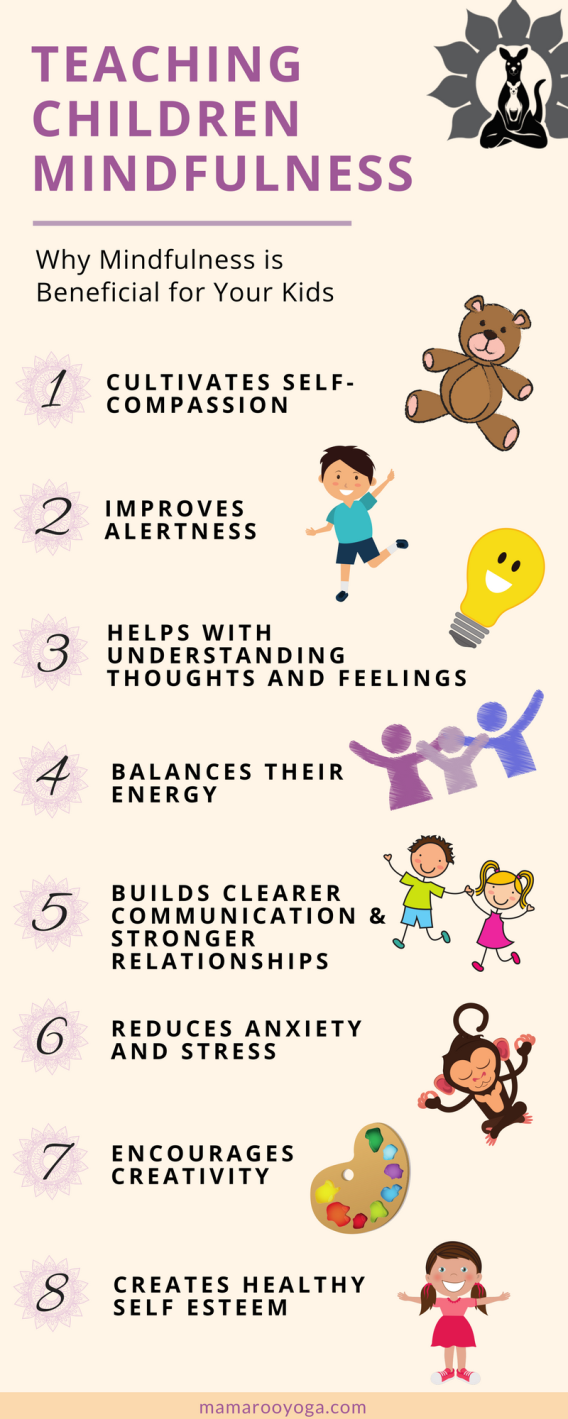 Just a few extra ideas for the month of JUNE to keep you busy if you are bored.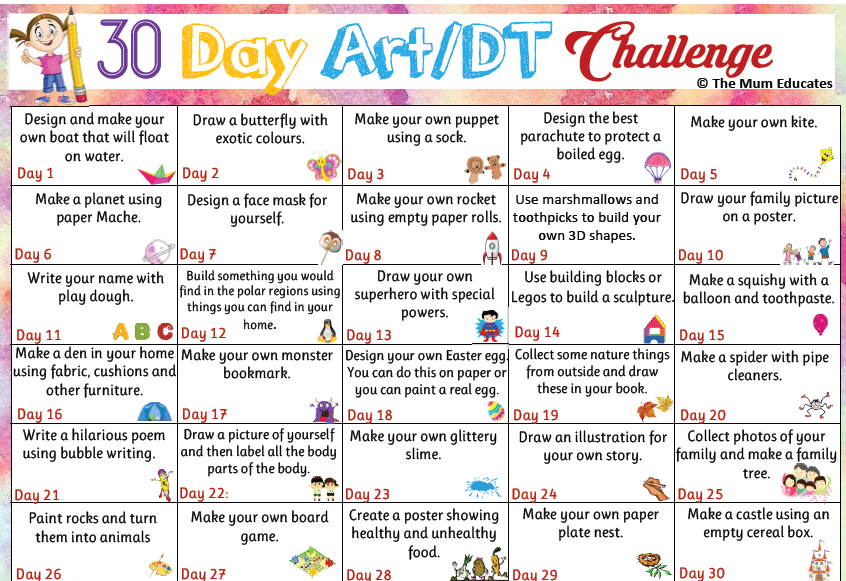 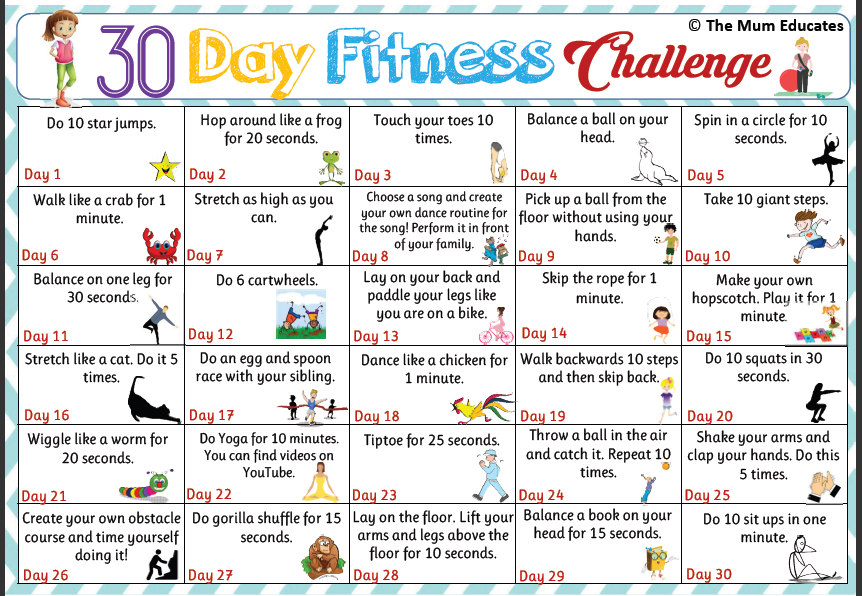 If you as parents are finding things tough during this period and need some advice Barnardos offer a confidential helpline offering support during this crisis :  Barnardos Parent Helpline 1800910123 Take a look at gov.ie and the In This Together Section. It offers helpful advice and tips on maintaining mental wellbeing, staying connected and staying active. Also as your children are now depending more on technology for their entertainment and education please be mindful of what they are looking up and who they are speaking to online. Webwise is an internet usage website that gives lots of good advice to parents.  Remember that if you have any questions don’t hesitate to contact me and there is no pressure to do everything.  DayPgActivityWednesday162163 Look at https://www.bbc.co.uk/bitesize/topics/zjv39j6/articles/zgqpk2p to help you remember faces, edges and vertices.Then look at https://www.youtube.com/watch?v=3-QwWFkz5hw  to revise the properties of the shapes you have already covered.(B) do this section orallyRead the section on pyramids at the top of the page. Remember where you have seen the pyramids before – Egypt(A)  and (B) answer these questions orally(C) use spaghetti and playdough to make these shapes – just do oneRead the blue box which explains what prisms are (D) Write the answers to these. Thursday164165(A) do this orallyRead the section on irregular prisms and in (B) orally identify if they are regular or irregular prisms. Read the section on polygons - 2-D shapes with the same number of sides and vertices - a square has 4 sides and 4 vertices. (C) answer these orally. Read the section on polyhedrons. Congruent means identical. (A) Think about the faces of these shapes – are they identical, are they polyhedra. Answer orally(B) answer orally.( C) and (D) answer in your copyFriday166(A) This is the revision page – do your best.WednesdayStart your day with a breathing exercise. It’s just 15 mins https://www.youtube.com/watch?v=Bk_qU7l-fcU. Think about how this breathing exercise makes you feel. Look up Cosmic Kids Yoga  https://www.youtube.com/watch?v=wBdMZMEKq-s and do the Stella the Stick Yoga. Wear loose clothing and have a clear space. It’s about 20 mins.Keep going with your Gratitude Jar but start a new one now -  My Hope Jar – this is where you write out something you would like to do when life gets back on track again. What do you hope for and wish for??? It could be going to the beach and seeing the ocean, it could be playing with your cousins, it could be going to the zoo with your family.  Fill it up for the next month. ThursdayDo this exercise this morning first thing in the morning. Do it during the day if you feel tense.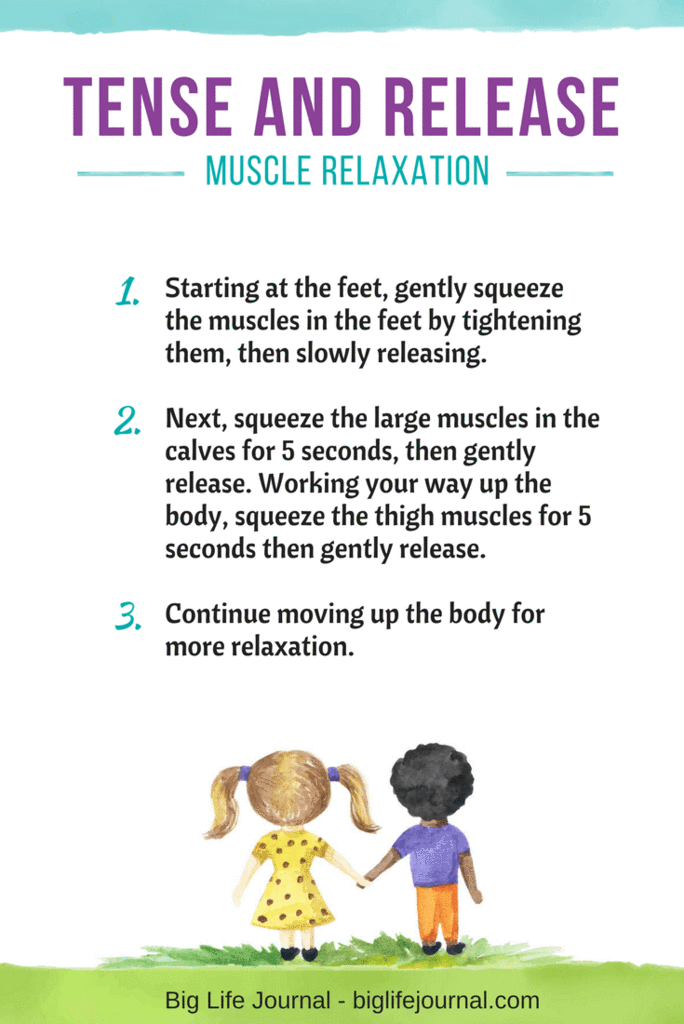 Today ring or text 5 people who matter to you and tell them you were thinking about them and ask them to do the same the following day. Before you go to sleep tonight listen to this guided meditation and let it help you go peacefully to sleep https://www.youtube.com/watch?v=DWOHcGF1TmcFridayThis morning start with the breathing exercise from Wednesday https://www.youtube.com/watch?v=Bk_qU7l-fcU.Today we are going to do an art activity based on your breath. You just need paper and colours. At the start of your day draw what you think your breath looks like - is it a swirling wind, is it like a tail of a kite flying away. Pick a colour that reflects how your breath is at that time – is it calm, is it tired, are you out of breath, are you tense. Do this 5 times during the day and put a collage together of the 5 times you drew your breath. What colours did your use? What kind of lines do you use? Can you see where you were calm and where you were tense? Finally give everyone in your home a hug today and tell them how grateful you are for them and love them. Finish your day with a guided body scan to help with relaxation https://soundcloud.com/mindfulmagazine/body-scan-meditation-for-kids 